Na tej spletni strani si lahko ogledate, kako se pišejo posamezne črke (filmček)https://www.facebook.com/264292630263249/posts/4330685336957271/?sfnsn=moŽelim ti veliko zdravja in uspeha pri pouku na daljavo.Za vsa dodatna pojasnila sem na voljo na e-naslovu: albina.gril@gmail.comZap- št. dneva – pouk na daljavoDatum:26.tor., 21. 4. 2020PredmetDejavnostDodatna navodilaSLJObravnava novih pisanih črk  T in F Napiši naslov VAJA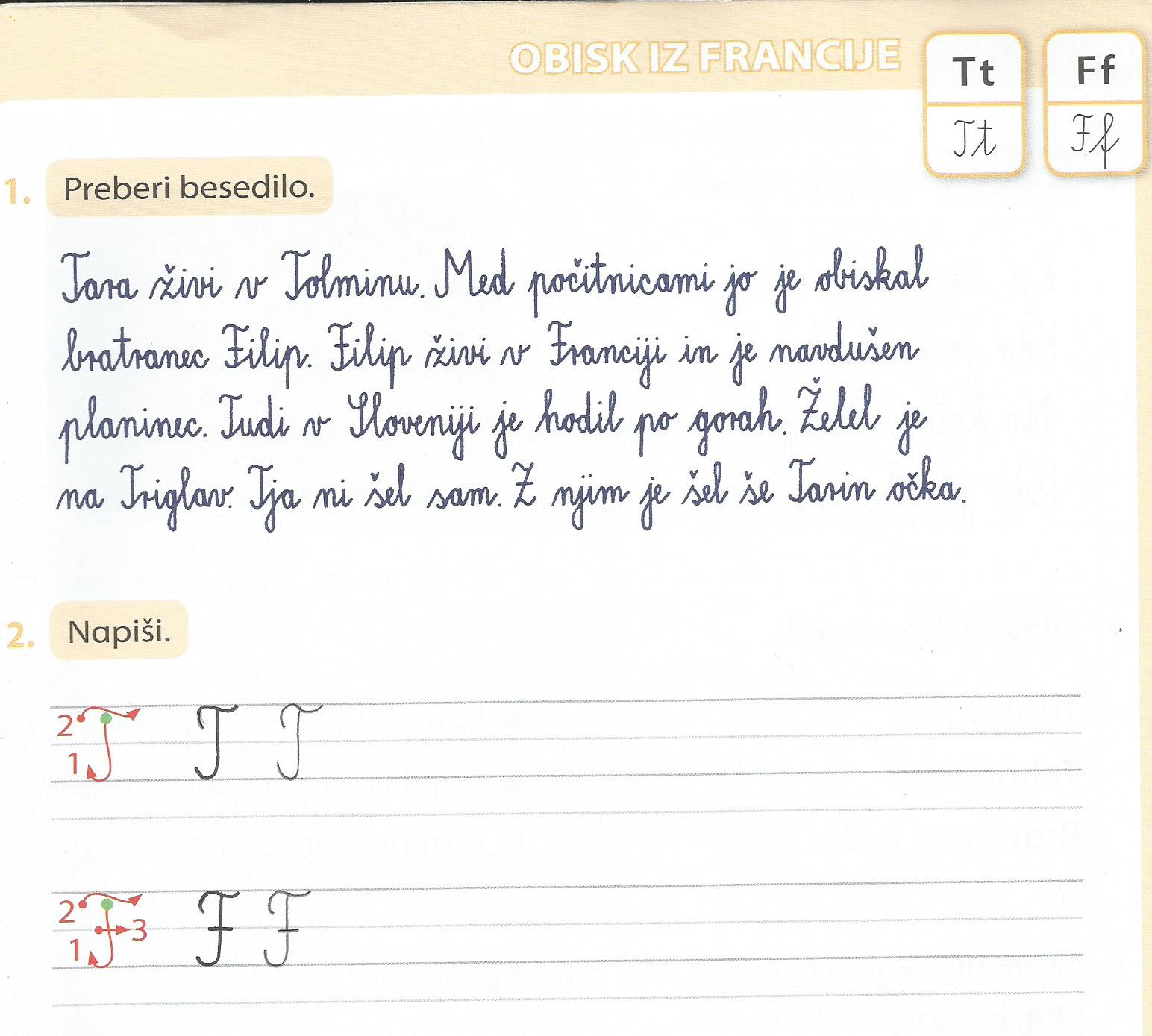 Naredi kratek odmor, malo potelovadi, nato pa nadaljuj.Vaja v branju in pisanju s pisanicamiVadi zapis novih črk- vsako črko 2 vrstici. Piši v velik zvezek za SLJ.Zapiši za vsako črko nekaj imen, ki se začnejo na novo črko. Vsaj dva imena na posamezno črko, če želiš pa lahko tudi več.Ne piši samo imena oseb, zapiši tudi ime kakšnega kraja ali priimek.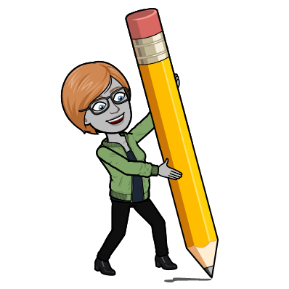 Besedilo  vsaj 2X preberi, saj s tem vadiš branje pisanih črtk. Besedilo lepopisno prepiši v lepopisni zvezek. Pazi na veliko začetnico in na velike pisane črke, ki ste jih že spoznali. Napiši naslov: Obisk iz FrancijePredmetDejavnostDodatna navodilaGUMPonovitev pesmic, ki si se jih naučil v času pouka na daljavo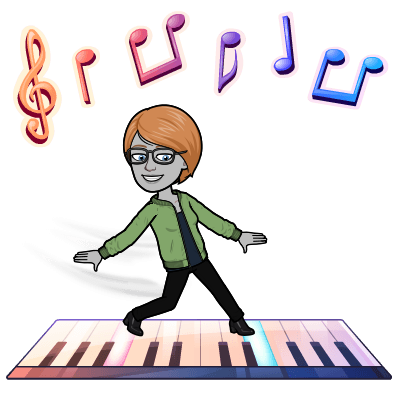 Tukaj imaš spletne strani, kjer najdeš pesmice, ki si se jih že učil. Pesmice večkrat zapoj. Mali potepuh https://www.youtube.com/watch?v=kgUHO3uAG44Mamica je kakor zarjahttps://www.youtube.com/watch?v=jOjLNcdP4boPomladnahttps://www.youtube.com/watch?v=OWfMpn8bb1oPrejšnji teden, ko si imel kulturni dan, si se lahko naučil pesem o sovici Oki. Če se je nisi, se jo nauči danes. Drugače pa jo samo ponavljaš.Sovica Okahttps://www.youtube.com/watch?v=qg3W1wuBiAwGibanjeDanes plešemo: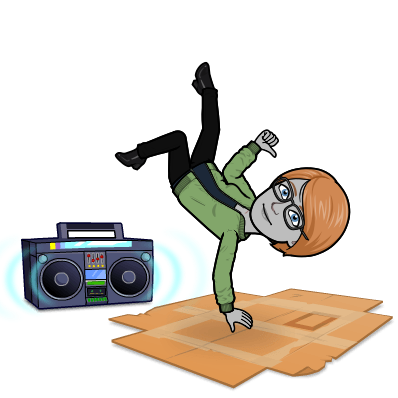 https://www.youtube.com/watch?v=FP0wgVhUC9w